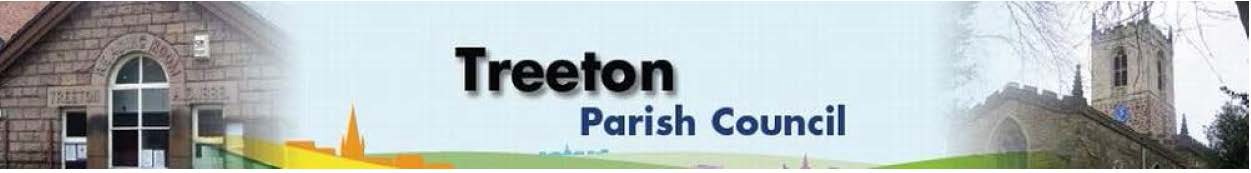 Clerk to the Council – Mrs J James, 14 Wharncliffe Close, Hoyland, BARNSLEY S74 0HP. Telephone 01226 745910 Email: treetonpc@aol.comWebsite: www.treetonparishcouncil.gov.uk18th May 2022To:  The Chairman and Members of the Treeton Parish Council.Dear Parish Councillors,You are requested to attend the Annual Meeting of the Parish Council and following Parish Council Meeting commencing immediately following the Annual Meeting of the Parish which is at 6.30pm on Monday 30th May 2022 and to be held in the Reading Room.Below the agenda for the meeting and attached relevant papers. A list of accounts for payment will be emailed with the Clerks report and updated verbally at the Parish Council meeting as necessary.Yours sincerelyJames.Clerk to the Council.ANNUAL MEETING OF THE PARISH COUNCIL 30th MAY 2022AGENDAElection of Chairman.Election of Vice-ChairmanNomination for representative of the Parish Council on the following external bodies:RMBC Parish Liaison CommitteeYLCA BranchBanks GroupTreeton Parish Council Youth ClubCommunity Centre & Playing Fields Memorial Committee MEETING OF THE PARISH COUNCIL 30th MAY 2022AGENDAApologies and to resolve to accept any reasons for absence.Public Question Time (Maximum 15 minutes.).Declaration of Interest (Councillors must declare any interest they have in agenda items)Approve minutes of the meeting held on 25th April 2022 (attached)Matters arising not elsewhere on the agenda.Clerk’s report & correspondenceBorough Councillors ReportWar Memorial -proposals for restoration – Cllr Parker-FoersUse of Secure E-Mail addresses – Cllr Baum-DixonPlanning & Review of progress on projects through 2022 (attached)Plans for sport/recreation and other facilities that might be funded through CIL/Reserves:Update on discussions with RMBC re Well Lane – Cllr AdairUpdate on proposals to address drainage on the Cowfield – Cllr AdairPlans for HM The Queen’s Jubilee: Final preparations & to agree Risk Assessment for Bake off (attached 4 docs)Update on commemorative tree planting & proposal for a bench -ClerkAnnual Review of Standing Orders, Financial Regulations, Financial Risk Assessment & Internal Controls, Approval for Continuing Payments (attached)Standing items:Reading RoomParish Councillor, Housing & PCSO SurgeriesProposals for refurbishmentAllotmentsBurial GroundLand for ExtensionProposals for Burial Ground Guidelines & a programme of repairs and maintenance. Cllrs Beckett & Parker-FoersRecreation Ground and Play areasEnvironment: Planted ‘Treeton’ on Wood Lane – ClerkPlanning Applications  Report from Representatives on external bodies:RMBC/Parish Council’s Liaison Committee - Cllr AdairYLCA Branch Representatives - Cllr AdairBanks Group – Penny Hill Wind Farm – Cllr AdairTreeton Youth Club – Cllr AdairCommunity Centre & Playing Fields Memorial Committee Cllr AdairCommunity Centre – Cllr AdairChairman's Review.Finance & General Purposes.Budget Monitoring (attached)Approval of accounts for payment (to follow)Any other urgent businessDate of next meeting – Monday 27th June 2022C:\Work\Julie\Minutes & agenda\2022\Request to attend & agenda May Ann Mtg PC &  Parish Ccl Mtg 30 May 2022.docx